Formular zur Veröffentlichung von Veranstaltungen auf der Website der DAV Sektion Amberg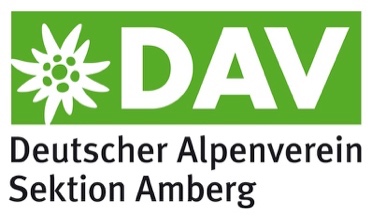 HinweiseUnterpunkte ausfüllen, welche für die Veranstaltung Relevanz haben, alle anderen können nach Belieben gelöscht werden.Reihenfolge bitte nicht verändern, keine neuen Unterpunkte hinzufügen oder bestehende abändern!Im Anschluss das Formular an die Mailadresse ausbildung@dav-amberg.de weiterleiten. Der Ausbildungsreferent leitet die Ausschreibung an das Website-Team weiter.Bilder nicht in diese Datei einbetten, sondern separat als Anhang per Mail verschicken.AngabenTitel der VeranstaltungDatum der Veranstaltung (Von – Bis, evtl. Zeitangabe)BeschreibungstextKurszielKursinhaltVeranstaltungsort / TreffpunktAnreise: 	Unterkunft:	Strecke / Höhenmeter (Angabe in erster Linie für Fahrradtouren gedacht)Dauer / Fahrzeit der TourVoraussetzungenMitgliedschaft in der Sektion AmbergTeilnahme an VorbesprechungenAnforderungen (…)Ausrüstung (Kann diese eventuell geliehen werden?)Teilnehmerzahl (Min. / Max.)Kursgebühr / -preisVorbesprechung (Ort, Datum, Zeit)AnmeldeschlussAnmeldung und Auskunft (Ansprechpartner, Telefon, Email)Weitere Angaben / Anmerkungen